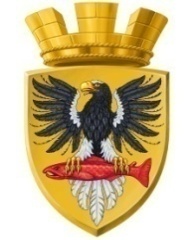 Р О С С И Й С К А Я   Ф Е Д Е Р А Ц И ЯКАМЧАТСКИЙ КРАЙП О С Т А Н О В Л Е Н И ЕАДМИНИСТРАЦИИ ЕЛИЗОВСКОГО ГОРОДСКОГО ПОСЕЛЕНИЯ г. Елизово	В соответствии с Федеральным Законом от 06.10.2003 № 131-ФЗ «Об общих принципах организации местного самоуправления в Российской Федерации», Федеральным законом от 28.12.2009 № 381-ФЗ «Об основах государственного регулирования торговой деятельности в Российской Федерации», Уставом Елизовского городского поселения, Положением «О порядке размещения нестационарных торговых объектов на территории Елизовского городского поселения», принятым Решением Собрания депутатов Елизовского городского поселения от 28.04.2016 № 904, п. 4 части 15 Порядка разработки и утверждения органами местного самоуправления муниципальных образований в Камчатском крае схемы размещения нестационарных торговых объектов, утвержденным приказом Министерства экономического развития, предпринимательства и торговли Камчатского края от 23.05.2014 № 290-П, протоколом заседания комиссии по внесению изменений в схему размещения нестационарных торговых объектов и проведению аукциона на право размещения нестационарных торговых объектов на территории Елизовского городского поселения от 07.09.2017 № 22ПОСТАНОВЛЯЮ:Внести изменение в схему размещения нестационарных торговых объектов на территории Елизовского городского поселения, утвержденную постановлением администрации Елизовского городского поселения от 22.08.2016 № 724-п, изложив в редакции согласно приложению к настоящему постановлению.Управлению делами администрации Елизовского городского поселения опубликовать (обнародовать) настоящее постановление в средствах массовой информации и разместить в информационно-телекоммуникационной сети «Интернет» на официальном сайте администрации Елизовского городского поселения. Управлению делами администрации Елизовского городского поселения в течение 10 дней направить утвержденную схему в Министерство экономического развития и торговли Камчатского края для официального опубликования и размещения на официальном сайте Министерства экономического развития и торговли Камчатского края в информационно-телекоммуникационной сети «Интернет».Настоящее постановление вступает в силу со дня его опубликования (обнародования).Контроль за исполнением настоящего постановления оставляю за собой. Глава администрацииЕлизовского городского поселения                                                            Д.Б. Щипицын Приложениек постановлению администрацииЕлизовского городского поселенияот  14.09.2017   № 884-п«Приложениек постановлению администрацииЕлизовского городского поселенияот   22.08.2016   № 724-пСхема размещения нестационарных торговых объектов на территории Елизовского городского поселения ».от14.09.2017№884-пО внесении изменения в постановление администрации Елизовского городского поселения от 22.08.2016 № 724-п «Об утверждении схемы размещения нестационарных торговых объектов на территории Елизовского городского поселения»№ п/пМесто размещения(адресный ориентир)нестационарного торгового объектаПлощадь земельного участка, м2Площадь нестационарного торгового объекта, м2Вид собственности земельного участка, здания, сооружения, где расположен нестационарный торговый объектСпециализация (ассортимент реализуемой продукции)Тип нестационарного торгового объектаПериод размещения нестационарного торгового объекта1Камчатский край, г. Елизово, микрорайон Аэропорт, ул. Взлетная, район многоквартирного дома № 6120государственнаяпродовольственные товары, общественное питание (закусочная)павильон621 ГК РФ2Камчатский край, г. Елизово, микрорайон Аэропорт, ул. Звездная, район многоквартирного дома № 2137государственнаяпродовольственные товарыпавильон621 ГК РФ3Камчатский край, г. Елизово, микрорайон Аэропорт, ул. Магистральная, район магазина "Фирюза"126государственнаяуслуги (шиномонтаж)павильон09.02.2017-08.02.20274Камчатский край, г. Елизово, микрорайон Заречный, ул. Пушкина93государственнаяпродовольственные товары, общественное питание (закусочная)павильон621 ГК РФ5Камчатский край, г. Елизово, микрорайон Пограничный, ул. Завойко 62государственнаяуслуги (ремонт обуви)павильон621 ГК РФ6Камчатский край, г. Елизово, микрорайон Пограничный, ул. Завойко, район многоквартирного дома № 10036государственнаяобщественное питание (закусочная)павильон621 ГК РФ7Камчатский край, г. Елизово, микрорайон Пограничный, ул. Завойко, район многоквартирного дома № 10041государственнаяпродовольственные товарыпавильон621 ГК РФ8Камчатский край, г. Елизово, микрорайон Половинка, район ул. Пограничная - ул. Красноармейская39государственнаяпродовольственные товары (хлеб)павильон621 ГК РФ9Камчатский край, г. Елизово, микрорайон Половинка, ул. Завойко, район жилого дома № 54 73государственнаяпродовольственные товарыпавильон621 ГК РФ10Камчатский край, г. Елизово, микрорайон Половинка, ул. Завойко, район здания № 29а 43государственнаятовары для животныхпавильон621 ГК РФ11Камчатский край, г. Елизово, микрорайон Половинка, ул. Завойко, район многоквартирного дома № 55 93государственнаяпродовольственные товарыпавильон621 ГК РФ12Камчатский край, г. Елизово, микрорайон Половинка, ул. Пограничная, р-он ДСУ63государственнаяпродовольственные товары, общественное питание (закусочная)павильон29.03.2015-28.03.202013Камчатский край, г. Елизово, микрорайон Половинка, ул. Пограничная, р-он ДСУ55государственнаяпродовольственные товарыпавильон621 ГК РФ14Камчатский край, г. Елизово, микрорайон Промышленный, ул. Магистральная, 31 км 120государственнаяуслуги (шиномонтаж)павильон23.04.2015-22.04.202015Камчатский край, г. Елизово, микрорайон Промышленный, ул. Хирургическая, район многоквартирного дома № 5114государственнаяпродовольственные товарыпавильон621 ГК РФ16Камчатский край, г. Елизово, микрорайон Северный, пер. Радужный, район многоквартирного дома № 6 104государственнаяпродовольственные товары, общественное питание (закусочная)павильон621 ГК РФ17Камчатский край, г. Елизово, микрорайон Северный, пер. Тимирязевский261государственнаяпродовольственные товары, общественное питание (закусочная)павильон с автобусной остановкой621 ГК РФ18Камчатский край, г. Елизово, микрорайон Северный, ул. Ленина, район многоквартирного дома № 4037государственнаяобщественное питание (закусочная)павильон621 ГК РФ19Камчатский край, г. Елизово, микрорайон Северный, ул. Ленина, район многоквартирного дома № 4032государственнаяобщественное питание (закусочная)павильон621 ГК РФ20Камчатский край, г. Елизово, микрорайон Северный, ул. Ленина, район многоквартирного дома № 4250государственнаяпродовольственные товары (хлеб)киоск621 ГК РФ21Камчатский край, г. Елизово, микрорайон Северный, ул. Ленина, район многоквартирного дома № 4495государственнаяпавильон22Камчатский край, г. Елизово, микрорайон Северный, ул. Рябикова, район многоквартирного дома № 57 30государственнаяпавильон23Камчатский край, г. Елизово, микрорайон Северный, ул. Рябикова, район многоквартирного дома № 57 290государственнаяуслуги (шиномонтаж)павильон621 ГК РФ24Камчатский край, г. Елизово, микрорайон Северный, ул. Рябикова, район многоквартирного дома № 57 192государственнаяуслуги (шиномонтаж)павильон621 ГК РФ25Камчатский край, г. Елизово, микрорайон Северо-Западный, ул. 40 лет Октября, район многоквартирного дома № 7 48государственнаяуслуги (шиномонтаж)павильон621 ГК РФ26Камчатский край, г. Елизово, микрорайон Северо-Западный, ул. Ленина, район многоквартирного дома № 41 32государственнаяобщественное питание (закусочная)павильон621 ГК РФ27Камчатский край, г. Елизово, микрорайон Северо-Западный, ул. Ленина, район многоквартирного дома № 4548государственнаяпродовольственные товары павильон621 ГК РФ28Камчатский край, г. Елизово, микрорайон Северо-Западный, ул. Ленина, район многоквартирного дома № 45 40государственнаяпродовольственные товары павильон621 ГК РФ29Камчатский край, г. Елизово, микрорайон Северо-Западный, ул. Ленина, район многоквартирного дома № 45 44государственнаяпродовольственные товары павильон621 ГК РФ30Камчатский край, г. Елизово, микрорайон Северо-Западный, ул. Ленина, район многоквартирного дома № 57 78государственнаяпродовольственные товары, общественное питание (закусочная)павильон621 ГК РФ31Камчатский край, г. Елизово, микрорайон Северо-Западный, ул. Ленина, район многоквартирного дома № 37 99государственнаяпродовольственные товары, общественное питание (закусочная)павильон621 ГК РФ32Камчатский край, г. Елизово, микрорайон Северо-Западный, ул. Виталия Кручины, район многоквартирного дома № 32 113государственнаяпродовольственные товары, общественное питание (закусочная)павильон11.09.2012-31.12.201733Камчатский край, г. Елизово, микрорайон Торговый центр, пер. Тимирязевский, район многоквартирного дома № 472государственнаяпродовольственные товары павильон621 ГК РФ34Камчатский край, г. Елизово, микрорайон Хуторской, ул. Уральская 75государственнаяпродовольственные товары павильон621 ГК РФ35Камчатский край, г. Елизово, микрорайон Центральный, ул. Завойко, район здания № 334государственнаяпродовольственные товары павильон621 ГК РФ36Камчатский край, г. Елизово, микрорайон Центральный, ул. Завойко, район здания № 325государственнаяуслуги (копировальные работы)павильон621 ГК РФ37Камчатский край, г. Елизово, микрорайон Центральный, ул. Ленина, в районе здания № 21а31государственнаянепродовольственные товарыпавильон621 ГК РФ38Камчатский край, г. Елизово, микрорайон Центральный, ул. Ленина, в районе здания № 21а44государственнаятовары для животныхпавильон01.01.2015-01.12.201739Камчатский край, г. Елизово, микрорайон Центральный, ул. Ленина, в районе здания № 21а30государственнаяпродовольственные товары (мед)павильон621 ГК РФ40Камчатский край, г. Елизово, микрорайон Центральный, ул. Ленина, в районе здания № 21а36государственнаяуслугипавильон621 ГК РФ41Камчатский край, г. Елизово, микрорайон Центральный, ул. Ленина, в районе здания № 21а34государственнаянепродовольственные товары, продовольственные товарыпавильон29.01.2010-29.01.202042Камчатский край, г. Елизово, микрорайон Центральный, ул. Ленина, в районе здания № 21а34государственнаяаптекапавильон621 ГК РФ43Камчатский край, г. Елизово, микрорайон Центральный, ул. Ленина, в районе здания № 21а34государственнаяпродовольственные товарыпавильон621 ГК РФ44Камчатский край, г. Елизово, микрорайон Центральный, ул. Ленина, в районе здания № 21а34государственнаятовары для животныхпавильон621 ГК РФ45Камчатский край, г. Елизово, микрорайон Центральный, ул. Ленина, район автостанции89государственнаяобщественное питание (закусочная), услугипавильон02.07.2009-02.07.201946Камчатский край, г. Елизово, микрорайон Центральный, ул. Рябикова, район многоквартирного дома № 14 121государственнаяобщественное питание (закусочная)павильон с автобусной остановкой621 ГК РФ47Участок находится примерно в 277 м по направлению на юго-восток от ориентира трансформаторная подстанция ТП-24/8, расположенного за пределами участка, адрес ориентира: Камчатский край, Елизовский район124государственнаяпродовольственные товары, общественное питание (закусочная)павильон19.02.2013-19.02.201848Камчатский край, г. Елизово, микрорайон Аэропорт, ул. Влетная, район жилого дома № 75050государственнаяуслугипавильон01.10.2016-30.09.201949Камчатский край, г. Елизово, микрорайон Аэропорт, ул. Влетная, район многоквартирного дома № 63232государственная50Камчатский край, г. Елизово, микрорайон Аэропорт, ул. Звездная, район многоквартирного дома № 4 1515государственная51Камчатский край, г. Елизово, микрорайон Заречный, ул. Осенняя1515государственнаяпродовольственные товарыпавильон01.11.2016-31.10.201952Камчатский край, г. Елизово, микрорайон Заречный, ул. Связи - ул. Юбилейная2020государственнаяпродовольственные товарыавтомагазин (прицеп)01.11.2016-31.10.201953Камчатский край, г. Елизово, микрорайон Пограничный, ул. Завойко,  район здания № 1271616государственнаяобщественное питание (фастфуд)киоск54Камчатский край, г. Елизово, микрорайон Половинка, ул. Пограничная4040государственнаяпродовольственные товары (овощи, фрукты)павильон01.10.2016-30.06.202055Камчатский край, г. Елизово, микрорайон Половинка, ул. Пограничная, район многоквартирного дома № 11 по улице Красноармейская3030государственнаяпродовольственные товары (рыба)павильон04.07.2017-03.07.202056Камчатский край, г. Елизово, микрорайон Промышленный, ул. Магистральная6363государственнаянепродовольственные товарыпавильон01.10.2016-30.09.201957Камчатский край, г. Елизово, микрорайон Промышленный, ул. Магистральная, район здания № 2240240муниципальнаяпродовольственные товары, непродовольственные товары, общественное питание, услугипавильоны58Камчатский край, г. Елизово, микрорайон Северный, ул. Ленина, район многоквартирного дома № 401010государственнаяпечатная продукциякиоск01.10.2016-30.09.201959Камчатский край, г. Елизово, микрорайон Северный, ул. Ленина, район многоквартирного дома № 402525государственнаяпродовольственные товарыпавильон60Камчатский край, г. Елизово, микрорайон Северный, ул. Рябикова, район здания № 561212государственнаяобщественное питание (фастфуд)киоск61Камчатский край, г. Елизово, микрорайон Северный, ул. Рябикова, район многоквартирного дома № 5955государственнаяобщественное питание (фастфуд)автомагазин (прицеп)01.11.2016-31.10.201962Камчатский край, г. Елизово, микрорайон Северо-Западный, ул. В. Кручины, район многоквартирного дома № 271515государственнаяпродовольственные товары (овощи, фрукты)павильон01.10.2016-30.09.201963Камчатский край, г. Елизово, микрорайон Северо-Западный, ул. Гришечко, район МАДОУ "Детский сад № 1 "Ласточка""1212государственная64Камчатский край, г. Елизово, микрорайон Северо-Западный, ул. Гришечко, район МАДОУ "Детский сад № 1 "Ласточка""1212государственная65Камчатский край, г. Елизово, микрорайон Северо-Западный, ул. Гришечко, район МАДОУ "Детский сад № 1 "Ласточка""1212государственная66Камчатский край, г. Елизово, микрорайон Северо-Западный, ул. Гришечко, район многоквартирного дома № 7а3030государственнаяпродовольственные товары (рыба)павильон67Камчатский край, г. Елизово, микрорайон Северо-Западный, ул. Гришечко, район многоквартирного дома № 7а1414государственнаяпродовольственные товары (овощи, фрукты)павильон01.10.2016-30.09.201968Камчатский край, г. Елизово, микрорайон Северо-Западный, ул. Гришечко, район многоквартирного дома № 7а2828государственнаяцветыпавильон01.10.2016-30.09.201969Камчатский край, г. Елизово, микрорайон Северо-Западный, ул. В. Кручины, в районе дома № 26а 20 20государственнаяпродовольственные товары (овощи, фрукты)павильон 20.07.2017-19.07.202070Камчатский край, г. Елизово, микрорайон Северо-Западный, ул. Ленина, район многоквартирного дома № 292828государственнаяцветыпавильон71Камчатский край, г. Елизово, микрорайон Северо-Западный, ул. Ленина, район многоквартирного дома № 372525государственнаяпродовольственные товары (овощи, фрукты)павильон01.10.2016-30.09.201972Камчатский край, г. Елизово, микрорайон Северо-Западный, ул. Ленина, район многоквартирного дома № 371010государственнаяпродовольственные товары (рыба)киоск01.10.2016-30.09.201973Камчатский край, г. Елизово, микрорайон Северо-Западный, ул. Ленина, район многоквартирного дома № 372020государственнаяпродовольственные товары (рыба)павильон01.10.2016-30.09.201974Камчатский край, г. Елизово, микрорайон Северо-Западный, ул. Ленина, район многоквартирного дома № 372020государственнаяпродовольственные товары (рыба)павильон01.10.2016-30.09.201975Камчатский край, г. Елизово, микрорайон Северо-Западный, ул. Ленина, район многоквартирного дома № 41в 1414государственнаяпродовольственные товары (рыба)павильон20.02.2017-19.02.202076Камчатский край, г. Елизово, микрорайон Северо-Западный, ул. Ленина, район многоквартирного дома № 452525государственнаяпродовольственные товары (овощи, фрукты)павильон01.10.2016-30.09.201977Камчатский край, г. Елизово, микрорайон Северо-Западный, ул. Ленина, район многоквартирного дома № 45 2020государственнаяпродовольственные товары (хлеб)киоск01.10.2016-30.09.201978Камчатский край, г. Елизово, микрорайон Северо-Западный, ул. Ленина, район многоквартирного дома № 55 4040государственнаяпродовольственные товарыпавильон01.12.2016-30.11.201779Камчатский край, г. Елизово, микрорайон Солнечный, ул. Новая, район дома № 58 по улице Завойко1818государственнаяуслуги (шиномонтаж)павильон10.07.2017-09.07.202080Камчатский край, г. Елизово, микрорайон Торговый центр, ул. Ленина, район многоквартирного дома № 30а2020государственная81Камчатский край, г. Елизово, микрорайон Торговый центр, ул. Ленина, район многоквартирного дома № 30а2020государственная82Камчатский край, г. Елизово, микрорайон Торговый центр, ул. Ленина, район многоквартирного дома № 30а2020государственная83Камчатский край, г. Елизово, микрорайон Торговый центр, ул. Ленина, район многоквартирного дома № 30а2020государственная84Камчатский край, г. Елизово, микрорайон Торговый центр, ул. Ленина, район многоквартирного дома № 30а2020государственная85Камчатский край, г. Елизово, микрорайон Торговый центр, ул. Ленина, район многоквартирного дома № 30а2020государственная86Камчатский край, г. Елизово, микрорайон Торговый центр, ул. Ленина, район многоквартирного дома № 30а2020государственнаяпродовольственные товары (рыба)павильон87Камчатский край, г. Елизово, микрорайон Торговый центр, ул. Ленина, район многоквартирного дома № 30а2020государственнаяпродовольственные товары (овощи)киоск88Камчатский край, г. Елизово, микрорайон Торговый центр, ул. Ленина, район многоквартирного дома № 30а2020государственнаяпродовольственные товары (рыба)павильон89Камчатский край, г. Елизово, микрорайон Торговый центр, ул. Ленина, район многоквартирного дома № 30а2020государственнаяпродовольственные товары (овощи, фрукты)павильон90Камчатский край, г. Елизово, микрорайон Торговый центр, ул. Ленина, район многоквартирного дома № 30а2020государственнаяпродовольственные товары (овощи, фрукты)киоск91Камчатский край, г. Елизово, микрорайон Торговый центр, ул. Ленина, район многоквартирного дома № 30а1414государственнаяпродовольственные товары (рыба)киоск92Камчатский край, г. Елизово, микрорайон Торговый центр, ул. Ленина, район многоквартирного дома № 30а2020государственнаяпродовольственные товары (овощи)павильон01.10.2016-30.09.201993Камчатский край, г. Елизово, микрорайон Торговый центр, ул. Ленина, район многоквартирного дома № 30а1818государственнаяпродовольственные товары (рыба)павильон01.11.2016-30.10.201994Камчатский край, г. Елизово, микрорайон Торговый центр, ул. Ленина, район многоквартирного дома № 30а2020государственнаяпродовольственные товары (мясо)павильон01.10.2016-30.09.201995Камчатский край, г. Елизово, микрорайон Торговый центр, ул. Ленина, район многоквартирного дома № 30а2020государственнаяпродовольственные товары (яйцо, мясная продукция)киоск01.01.2017-31.12.202196Камчатский край, г. Елизово, микрорайон Торговый центр, ул. Ленина, район многоквартирного дома № 32а1212государственнаяпродовольственные товары (овощи, фрукты)автомагазин (прицеп)01.10.2016-30.09.201997Камчатский край, г. Елизово, микрорайон Хуторской, ул. Уральская, район здание № 7а 2424государственнаяпродовольственные товары (рыба)павильон20.02.2017-19.02.202098Камчатский край, г. Елизово, микрорайон Центральный, ул. Завойко, район здания № 31010государственнаяобщественное питание (фастфуд)киоск01.10.2016-30.09.201999Камчатский край, г. Елизово, микрорайон Центральный, ул. Беринга, район здания № 201010государственнаяпечатная продукциякиоск01.10.2016-30.09.2019100Камчатский край, г. Елизово, микрорайон Центральный, ул. Беринга, район здания № 202828государственнаяпродовольственные товарыпавильон01.10.2016-30.09.2019101Камчатский край, г. Елизово, микрорайон Центральный, ул. Ленина, парк культуры и отдыха "Сказка"1515государственнаяобщественное питание (фастфуд)павильон01.10.2016-30.09.2019102Камчатский край, г. Елизово, микрорайон Центральный, ул. Ленина, район автостанции1010государственнаяпечатная продукциякиоск01.10.2016-30.09.2019103Камчатский край, г. Елизово, микрорайон Центральный, ул. Ленина, район здания № 171010государственнаяпечатная продукциякиоск01.10.2016-30.09.2019104Камчатский край, г. Елизово, микрорайон Южный, 25 км, ул. Магистральная, 2302020государственнаяуслуги (шиномонтаж)павильон20.06.2017-19.06.2020105Камчатский край, г. Елизово, микрорайон Южный, ул. Магистральная, 28 км, р-он маг-на "Фортуна"88государственнаяпродовольственные товары (рыба)автомагазин (прицеп)01.10.2016-30.09.2019